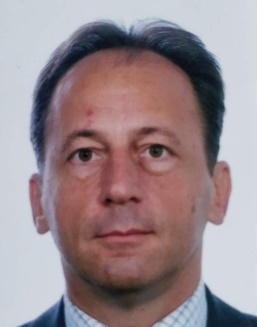 Dr Vanja Bilić PhDCEDR Panel Admission: 2020Languages:English, Croatian
OverviewVanja Bilic delivers a quality mediation service, with 34 years of experience as a judge (in civil cases at Municipal court), private lawyer (in his office), assistant minister (in Croatian Ministry of Justice), arbiter, and mediator.Focused on alternative dispute resolution last 17 years.Certified mediator and arbiter, trainer for mediators.Has Ph.D. about mediation from 2008 – the first one in this region.Drafted Croatian Law on Mediation 2003.Mediates in commercial and property cases, as well as in family, labor, and consumer cases.Summary of Dispute resolution experienceAs an experienced mediator worked on commercial, property, labour, family business, and consumer cases.Most recently numerous cases about banking, changing airplane tickets, booking apartments, renting a car, or purchasing something online.Mediated the first online dispute in Croatia (with parties in Spain and Croatia).Worked on EU ODR scheme.Since 2018 mediated practically every banking consumer dispute in Croatia.Gets the best reviews after mediation, not only for cases that were settled.As a lawyer (solicitor) always insisted that clients should consider mediation as the first and the best solution to solve the problem.Representing clients, more conflicts solved out of the court than at the court, especially after 2003.It showed that mediating the dispute works in best client’s interest and it is not just fast and inexpensive.Personal Mediation StyleAs a mediator facilitates; evaluates or rather adjudicates if asked (consensual by all parties); drafts a settlement.Insists on impartiality of a mediator, as well as on confidentiality.In opening phases schedules a caucus with both (all) parties, after that, especially in the negotiation phase of the mediation could work with parties separately.Believes that the agreement from mediation should meet the best needs and interests of the both (all) parties and that it could be much more than just a compromise.Professional BackgroundWorking experience:2014 August 1 – now: positions within Ministry of Justice(Head of general civil process law department, Head of property management department, Head of public procurement department)2013 June 11 – 2014 July 31: Minister’s advisor2012 January 19 – 2013 June 10: Assistant Minister – Ministry of Justice, Civil Law department2010 December 3 – 2012 January 18: Director of Civil Law department – Ministry of Justice, 2005 January 6 – 2010 December 2: Lawyer (private practice)2002 April 18 – 2005 January 5: Assistant Minister – Ministry of Justice, Civil Law department1993 May 5 – 2002 April 17: Lawyer (private practice)1988 April 4 – 1993 May 4: Judge – Municipal Court of Split1985 Sept. 16 – 1987 Sept. 30: Trainee – Commercial Court of SplitEducation:2008 July: PhD (civil law) at University of Zagreb1989 July: Master’s degree at University of Belgrade1987 May: Lawyer’s exam1985 June: University of Split, Law faculty